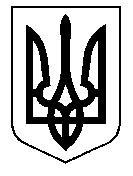 ТАЛЬНІВСЬКА РАЙОННА РАДАЧеркаської областіР  І  Ш  Е  Н  Н  Я17.08.2018                                                                                               № 26-8/VIIПро внесення змін до статуту Павлівського Першого навчально-виховного комплексу «дошкільний навчальний заклад – загальноосвітняшкола І-ІІ ступенів» Тальнівської районної радиВідповідно, до пункту 20 частини 1 статті 43, статтей 59, 60 Закону України «Про місцеве самоврядування в Україні», Господарського кодексу України,  законів України «Про освіту», «Про загальну середню освіту»,наказу Міністерства освіти і науки України від 28.03.2018 № 291 «Про затвердження Типового положення про конкурс на посаду керівника державного,  комунального закладу загальної середньої освіти», зареєстрованого в Міністерстві юстиції України 16 квітня 2018 року за №454/31906 та рішення районної ради від 13.07.2018 № 25-3/VII «Про затвердження Положення про конкурс на посаду керівника комунального закладу загальної середньої освіти Тальнівського району, засновником якого є Тальнівська районна рада», з метою приведення у відповідність до норм Господарського, Цивільного кодексів України, Закону України «Про державну реєстрацію юридичних осіб, фізичних осіб-підприємців та громадських формувань» та чинного законодавства України, враховуючи клопотання Тальнівської районної державної адміністрації,  районна рада ВИРІШИЛА: Внести зміни до Статуту Павлівського Першого навчально-виховного комплексу «дошкільний  навчальний заклад – загальноосвітня школа І-ІІ ступенів» Тальнівської районної ради Черкаської області, затвердженого рішенням районної ради від 13.03.2009 № 22-23 із змінами, внесеними рішенням районної ради від 23.09.2016 № 9-42/УІІ, затвердивши його в новій редакції (далі – Статут (додається).2. Директору Павлівського Першого навчально-виховного комплексу «дошкільний навчальний заклад – загальноосвітня школа І-ІІ ступенів» Тальнівської районної ради здійснити визначені чинним законодавством дії в зв’язку з затвердженням Статуту.3. Контроль за виконанням рішення покласти  на постійні комісії районної ради з соціальних та гуманітарних питань і з питань комунальної власності, промисловості та регуляторної політики.Голова районної ради		                               		В. Любомська